Jaffer Consultants & BuildersJanuary 2014 – presentBahria Town Islamabad, PakistanFront End Developer/Web DeveloperJaffer Consultants & BuildersJanuary 2014 – presentBahria Town Islamabad, PakistanLuminus Technologies August 2012 – December 2013Karachi, PakistanLuminus Technologies 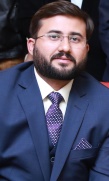 ObjectiveOffering a unique combination of creativity and analytical skill with the ability to assess and create cost-effective solutions for internal and external clients.Jaffer Consultants & BuildersJanuary 2014 – presentBahria Town Islamabad, PakistanFront End Developer/Web DeveloperJaffer Consultants & BuildersJanuary 2014 – presentBahria Town Islamabad, PakistanLuminus Technologies August 2012 – December 2013Karachi, PakistanLuminus Technologies Employment HistoryProject ManagerJaffer Consultants & BuildersJanuary 2014 – presentBahria Town Islamabad, PakistanFront End Developer/Web DeveloperJaffer Consultants & BuildersJanuary 2014 – presentBahria Town Islamabad, PakistanLuminus Technologies August 2012 – December 2013Karachi, PakistanLuminus Technologies Supervised workers in daily tasks of inventory, maintenance, proper use of tools and equipment.Developed an engineering library for the company to store drawings, calculations and backup material from previous and latest projects.Coordinated drawings with architects, designers and clients.Designed general plans, sections and units of constructions for construction site workers.Calculated and ordered the required amount of material for construction of 125 sq. yards villa.Maintaining Project Budget. Liaising with suppliers for rental of Bull Dozers, Loaders, Compactors, Excavators and Dumpers.Selecting and coordinating with carpenter, painter, plumber, mason, foreman, steel fixer, and drivers.Completion of projects in compliance with Bahria Town Private Limited standards. Team Lead :	Work with management to gather requirements from business unit heads	Provide technical analysis for scoping requested features and help manage implementation schedules	Lead effort to migrate to an MVC paradigm for all existing CMS Custom mode	Provided software requirements specifications and software design specifications	Enhance CSS and code architecture to support mobile browsers using responsive CSS technology that integrates with Ektron methodology	Lead the effort to determine Social media content distribution and effectiveness monitoring tools that meet marketing needs while enforcing compliance rules and limitation	Develop/Deploy templates/pages to support product launches with new features that adhere to established design guidelines	Develop material for sales and marketing support	Develop/Maintain development/staging workflow for code	New feature development (end user tools, expand data point, charting etc ) as determined by marketing on IIS7, ASP.NET AND C#	Work with sql server in the configuration/consumption of web servicesBusiness Development ManagerProviding a pull through effect for distributors and retailers.Supervising multiple technical teams in China, USA and Pakistan.Import/Export electronic operations & support.Managing sales team to achieve their target.Reporting to Head of Department regarding sales strategies and future business plan.Developing strong lead for the organization.Customer Service Support - online 24/7Building campaign emails, rate & clients correspondence emails.Jaffer Consultants & BuildersJanuary 2014 – presentBahria Town Islamabad, PakistanFront End Developer/Web DeveloperJaffer Consultants & BuildersJanuary 2014 – presentBahria Town Islamabad, PakistanLuminus Technologies August 2012 – December 2013Karachi, PakistanLuminus Technologies Senior Technical ConsultantAll five stages of the web development process including information gathering, planning, design, development, testing, delivery, and maintenance for following companies:Jaffer Consultants & BuildersJanuary 2014 – presentBahria Town Islamabad, PakistanFront End Developer/Web DeveloperJaffer Consultants & BuildersJanuary 2014 – presentBahria Town Islamabad, PakistanLuminus Technologies August 2012 – December 2013Karachi, PakistanLuminus Technologies Luminus TechnologiesEvergreen Solution LLCZulfiqar Security CompanySaudi Pak LeasingSoftware Quality Assurance
Automated Testing Tools used – Sikuli & SeleniumEvaluated 40 different test toolsJaffer Consultants & BuildersJanuary 2014 – presentBahria Town Islamabad, PakistanFront End Developer/Web DeveloperJaffer Consultants & BuildersJanuary 2014 – presentBahria Town Islamabad, PakistanLuminus Technologies August 2012 – December 2013Karachi, PakistanLuminus Technologies Created prototype in Jython language for Project Bid which was awarded to Luminus TechnologiesJaffer Consultants & BuildersJanuary 2014 – presentBahria Town Islamabad, PakistanFront End Developer/Web DeveloperJaffer Consultants & BuildersJanuary 2014 – presentBahria Town Islamabad, PakistanLuminus Technologies August 2012 – December 2013Karachi, PakistanLuminus Technologies EducationJaffer Consultants & BuildersJanuary 2014 – presentBahria Town Islamabad, PakistanFront End Developer/Web DeveloperJaffer Consultants & BuildersJanuary 2014 – presentBahria Town Islamabad, PakistanLuminus Technologies August 2012 – December 2013Karachi, PakistanLuminus Technologies National University of Computer and Emerging Sciences – Foundation for Advancement of Science and Technology (NUCES – FAST), Karachi, PakistanBachelors of Science – Computer ScienceAugust 2005 –December 2011Final Year projects: - FYI & FYPII Atom Services – All Types of Marketing E-commerce projectJaffer Consultants & BuildersJanuary 2014 – presentBahria Town Islamabad, PakistanFront End Developer/Web DeveloperJaffer Consultants & BuildersJanuary 2014 – presentBahria Town Islamabad, PakistanLuminus Technologies August 2012 – December 2013Karachi, PakistanLuminus Technologies Other ExperienceJaffer Consultants & BuildersJanuary 2014 – presentBahria Town Islamabad, PakistanFront End Developer/Web DeveloperJaffer Consultants & BuildersJanuary 2014 – presentBahria Town Islamabad, PakistanLuminus Technologies August 2012 – December 2013Karachi, PakistanLuminus Technologies ASP.NET, Oracle, SQL Server, HTML, Microsoft Office, Test Automation, Web Development, Software Quality Assurance, Programming, Sikuli, Selenium, Object Oriented Programming, Delphi 6, Pascal.Worked as a volunteer at BBCL – Microsoft for selected projects. Jaffer Consultants & BuildersJanuary 2014 – presentBahria Town Islamabad, PakistanFront End Developer/Web DeveloperJaffer Consultants & BuildersJanuary 2014 – presentBahria Town Islamabad, PakistanLuminus Technologies August 2012 – December 2013Karachi, PakistanLuminus Technologies ReferencesJaffer Consultants & BuildersJanuary 2014 – presentBahria Town Islamabad, PakistanFront End Developer/Web DeveloperJaffer Consultants & BuildersJanuary 2014 – presentBahria Town Islamabad, PakistanLuminus Technologies August 2012 – December 2013Karachi, PakistanLuminus Technologies References are available on request.